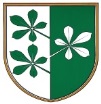 OBČINA KIDRIČEVOOdbor za gospodarjenje s premoženjemKopališka ul. 142325 KidričevoŠtev. 478-4/2023Dne   22.3.2023Na podlagi četrtega odstavka 29. člena Zakona o stvarnem premoženju države in samoupravnih lokalnih skupnosti (Uradni list RS, št. 11/18 in 79/18) 22. člena Statuta Občine Kidričevo Uradno glasilo slovenskih občin, št. 62/16 in 16/18) in 59. člena Poslovnika občinskega sveta Občine Kidričevo (Uradno glasilo slovenskih občin, št. 36/17 in 16/18) odbor za gospodarjenje s premoženjem predlaga občinskemu svetu Občine Kidričevo, da sprejmeS  K  L  E  POdbor za gospodarjenje s premoženjem predlaga Občinskemu svetu Občine Kidričevo, da Občina Kidričevo proda:nepremičnino parc št. 838/7, k.o. (724) Gorica, stavbno zemljišče v skupni izmeri 309 m2, v deležu 1/1, za kupnino v višini primerljive tržne vrednosti 12.360,00 EUR, to je 40,00 EUR/m2 in nepremičnino parc. št. 838/8, k.o. (724) Gorica, kmetijsko zemljišče v skupni izmeri 547 m2, v deležu 1/1, in sicer za kupnino v višini primerljive tržne vrednosti 2.188,00 EUR, to je 4,00 EUR/m2. Občina Kidričevo nepremičnine parc. št. 838/6, k.o. (724) Gorica, zaradi izvedbe projekta državne kolesarske povezave Ptuj - Poljčane, ne proda.Za nepremičnino parc. št. 838/7, k.o. (724) bo sklenjena neposredna pogodba. Za nepremičnino parc. št. 838/8, k.o. (724) bo sklenjena pogodba v skladu z Zakonom o kmetijskih zemljiščih (ZKZ).Kupec bo kupnino poravnal v roku 8 dni od izstavitve računa na TRR Občine Kidričevo.Ta sklep prične veljati z dnem sprejema na Občinskem svetu Občine Kidričevo.									Silva Orovič Serdinšek;									predsednica									odbora za gospodarjenje									s premoženjem